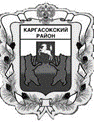 МУНИЦИПАЛЬНОЕ ОБРАЗОВАНИЕ «Каргасокский район»ТОМСКАЯ ОБЛАСТЬАДМИНИСТРАЦИЯ КАРГАСОКСКОГО РАЙОНА15.03.2021                                                                                                                 № 59с. КаргасокО внесении изменений в постановление Администрации Каргасокского района от 15.03.2011 № 60 «Об утверждении порядка создания, реорганизации, изменения типа и ликвидации муниципальных бюджетных, казенных, автономных учреждений муниципального образования «Каргасокский район», а также утверждения уставов муниципальных бюджетных, казенных, автономных учреждений муниципального образования «Каргасокский район» и внесения в них изменений»В соответствии со статьей 22 Федерального закона Российской Федерации от 29.12.2012 N 273-ФЗ "Об образовании в Российской Федерации" и п. 2 ст. 13 Федерального закона от 24.07.1998 N 124-ФЗ "Об основных гарантиях прав ребенка в Российской Федерации»Администрация Каргасокского района постановляет:1. Внести в постановление Администрации Каргасокского района от 15.03.2011 № 60 «Об утверждении порядка создания, реорганизации, изменения типа и ликвидации муниципальных бюджетных, казенных, автономных учреждений муниципального образования «Каргасокский район», а также утверждения уставов муниципальных бюджетных, казенных, автономных учреждений муниципального образования «Каргасокский район» и внесения в них изменений» (далее – постановление) следующие изменения:Раздел III Порядка создания, реорганизации, изменения типа и ликвидации муниципальных бюджетных, казенных, автономных учреждений муниципального образования «Каргасокский район», а также утверждения уставов муниципальных бюджетных, казенных, автономных учреждений муниципального образования «Каргасокский район» и внесения в них изменений, утвержденного постановлением  (далее – Порядок) дополнить пунктом 17 следующего содержания:«17. Реорганизация муниципального учреждения, являющегося объектом социальной инфраструктуры для детей, осуществляется с учетом особенностей, предусмотренных статьей 22 Федерального закона от 29.12.2012 N 273-ФЗ "Об образовании в Российской Федерации" и пунктом 2 статьи 13 Федерального закона от 24.07.1998 N 124-ФЗ "Об основных гарантиях прав ребенка в Российской Федерации».».В пункте 40 Порядка третье предложение изложить в следующей редакции:«Ликвидация муниципального учреждения, являющегося объектом социальной инфраструктуры для детей, осуществляется с учетом особенностей, предусмотренных статьей 22 Федерального закона от 29.12.2012 N 273-ФЗ "Об образовании в Российской Федерации" и пунктом 2 статьи 13 Федерального закона от 24.07.1998 N 124-ФЗ "Об основных гарантиях прав ребенка в Российской Федерации».».2. Официально опубликовать (обнародовать) настоящее постановление в порядке, установленном Уставом муниципального образования "Каргасокский район".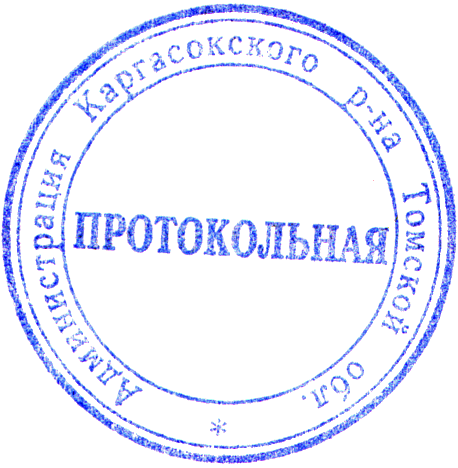 И.о. Главы Каргасокского района					        Ю.Н. МикитичПеремитин С.В.2-22-05ПОСТАНОВЛЕНИЕ